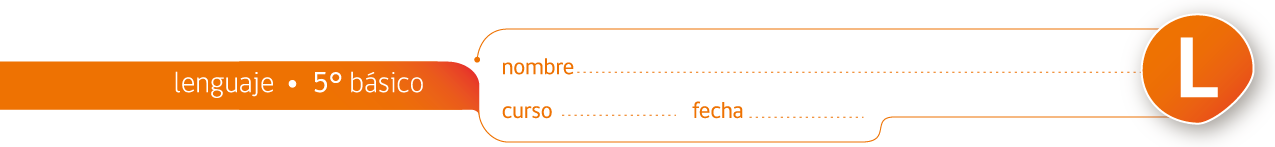 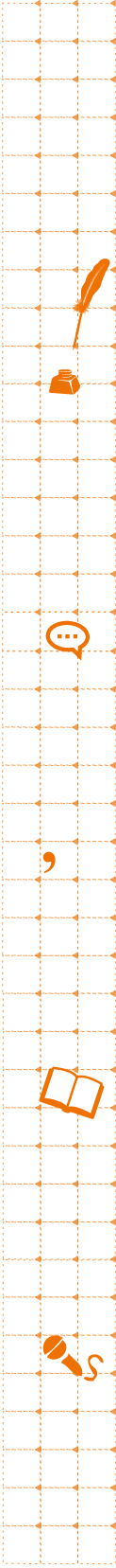 “Patas para arriba”: taller de escritura creativaLean en conjunto el microcuento “Patas para arriba”, de Rodrigo Ramos, disponible en Currículum en Línea.. Entre todos, de manera ordenada y guiados por el profesor, recolecten preguntas que podrían surgir de la lectura y anótenlas en el pizarrón. Por ejemplo: ¿Dónde habrá amanecido todo “patas para arriba”?Después de la recolección de preguntas, escribe en la siguiente hoja un microcuento a partir de algunas de ellas (las que tú quieras).		Elaborado por Magdalena Flores Ferrés. 